Pepperdine Dialogue Dinners: Discernment through DiscussionReadingSpeakerEventDate and TimeLocation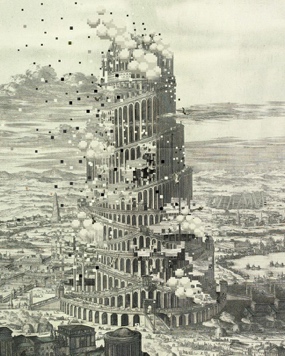 Jonathan Haidt, NYU, Stern School of BusinessPresident’s Speaker SeriesWed., Sep. 21, 20225:30 – 7:00 pmSmothers TheatreJonathan Haidt, NYU, Stern School of BusinessDialogue Dinner“Why The Past 10 Years Of American Life Have Been Uniquely Stupid”Fri., Sep. 23, 20225:30 - 8:30 pmBrock House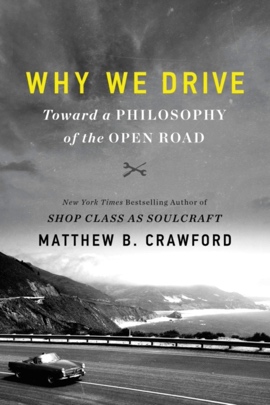 Matthew B. Crawford, University of Virginia, Institute for Advanced Studies in CultureOffice of the Provost Faculty/Staff Leadership ConferenceFri., Oct. 7, 20229:00 -10:00amFour Seasons, WestlakeMatthew B. Crawford, University of Virginia, Institute for Advanced Studies in CultureDialogue DinnerWhy We Drive: Toward a Philosophy of the Open RoadFri., Oct. 28, 20225:30 - 8:30pmBrock House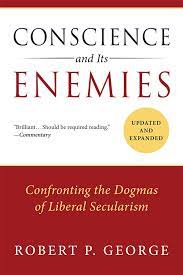 Robert P. George, Pepperdine University and James Madison Program in American Ideals and Institutions at Princeton UniversitySchool of Public Policy The Reagan LectureThu., Nov. 17, 202211:00 am - 1:00 pmRonald Reagan Presidential LibraryRobert P. George, Pepperdine University and James Madison Program in American Ideals and Institutions at Princeton UniversityDialogue DinnerConscience and its Enemies: Confronting the Dogmas of Liberal SecularismFri., Jan. 13, 20235:30 - 8:30 pmBrock House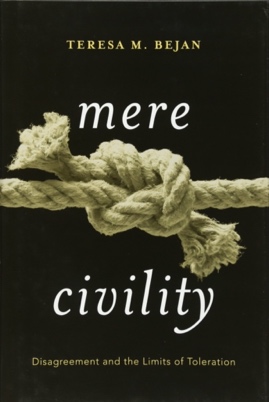 Teresa Bejan, Oriel College, OxfordSeaver CollegeW. David Baird Lecture SeriesTue., Feb. 7, 20235:00 – 6:30 pmElkins AuditoriumTeresa Bejan, Oriel College, OxfordDialogue DinnerMere Civility: Disagreements and the Limits of TolerationFri., Feb. 24, 20235:30 - 8:30 pm Brock House